DASLOG PERTEMUAN 10 28052021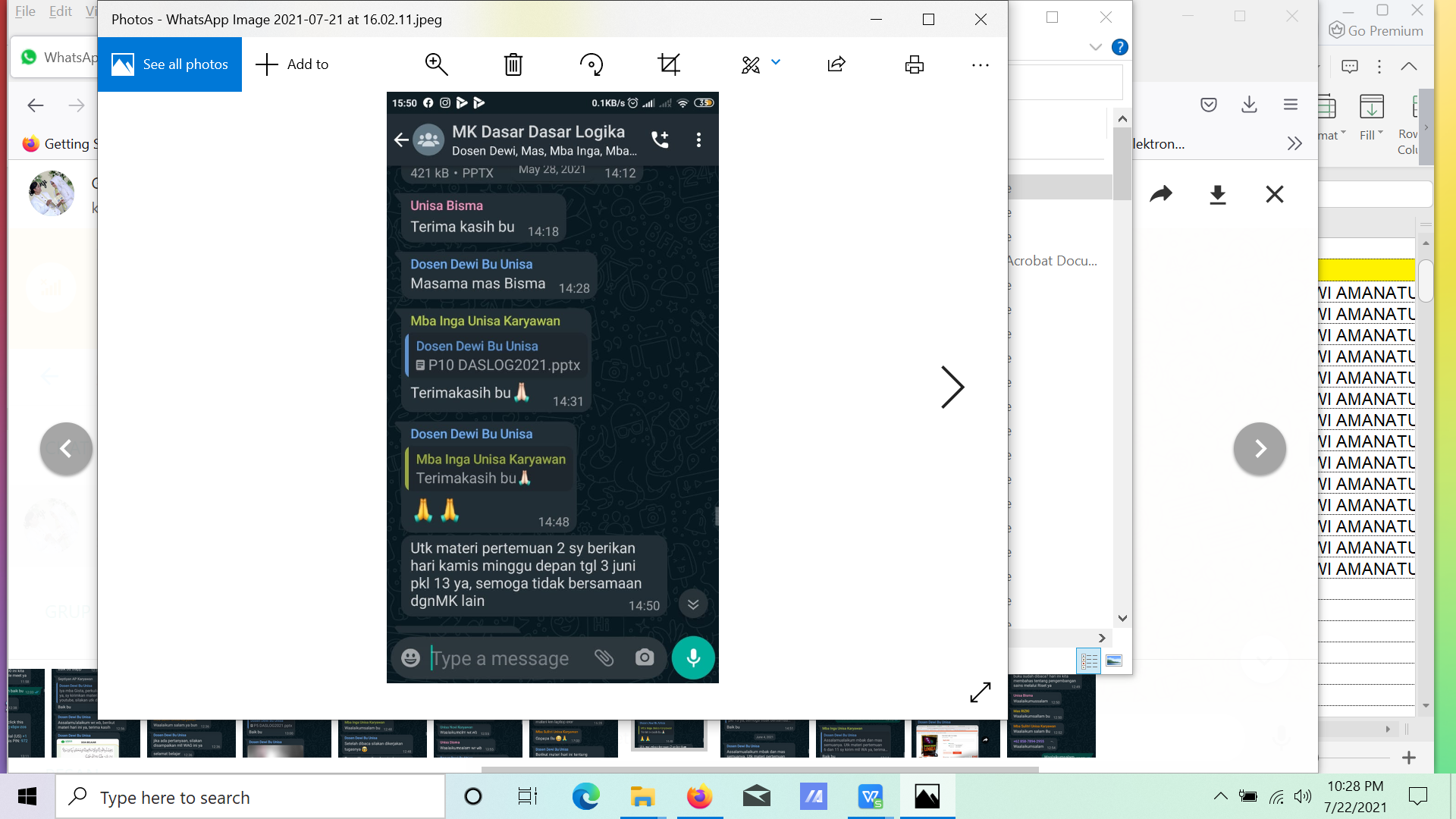 